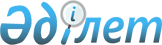 ПОЛОЖЕНИЕ об инвестиционной деятельности компаний по управлению пенсионными активами
					
			Утративший силу
			
			
		
					Утверждено Постановлением Национальной комиссии Республики Казахстан по ценным бумагам от 29 августа 1997 г. N 133. Зарегистрировано в Министерстве юстиции Республики Казахстан 9 сентября 1997 года N 362. Утратило силу - постановлением НКЦБ РК от 13 августа 1998г. N 11 (~V980643)

                          1. ОБЩИЕ ПОЛОЖЕНИЯ 

      1.1. Настоящее Положение разработано в соответствии с Законом Республики Казахстан Z970136_ "О пенсионном обеспечении в Республике Казахстан" от 20 июня 1997 г., Законом Республики Казахстан Z970077_ "О рынке ценных бумаг" от 5 марта 1997 и устанавливает порядок инвестиционной деятельности компаний по управлению пенсионными активами негосударственных пенсионных фондов (далее - Компании). 



 

                 2. ОСНОВНЫЕ ПРИНЦИПЫ ИНВЕСТИЦИОННОЙ 

                             ДЕЯТЕЛЬНОСТИ 



 

      2.1. При наличии лицензии Национальной комиссии Республики Казахстан по ценным бумагам (далее - НКЦБ) и на основании договора с одним или более негосударственным накопительным пенсионным фондом (далее - Фонд), заключенного в порядке, установленном действующим законодательством, Компания осуществляет: 

      - инвестиции в государственные ценные бумаги Республики Казахстан, ценные бумаги международных финансовых организаций, по списку, определенному пунктом 2.3. настоящего Положения, и ценные бумаги эмитентов, включенных в листинг "А" Казахстанской фондовой биржи; 

      - размещение средств в банковские депозитные сертификаты и на депозиты в банках второго уровня по перечню, определенному Национальным Банком Республики Казахстан; 

      - размещение средств в другие виды активов в порядке и на условиях, определяемых НКЦБ. 

      2.2. Компания осуществляет размещение пенсионных активов в следующих размерах от общего объема пенсионных активов на момент их размещения: 

      - государственные краткосрочные ценные бумаги Республики Казахстан (со сроком обращения до 1 года) - не менее 25%; 

      - государственные среднесрочные и долгосрочные ценные бумаги Республики Казахстан (со сроком обращения от 1 года и более) - не менее 25%; 

      - ценные бумаги международных финансовых организаций, по списку, определенному пунктом 2.3. настоящего Положения - не более10%;     - акции эмитентов, включенных в листинг "А" Казахстанскойфондовой биржи - не более 20%;     - облигации эмитентов, включенных в листинг "А" Казахстанскойфондовой биржи - не более 10%;     - банковские депозитные сертификаты и депозиты в банках второгоуровня, по перечню, установленному Национальным Банком РеспубликиКазахстан - не более 40%.     2.3. Компания вправе выступать инвесторами по сделкам с ценнымибумагами, выпущенными следующими международными финансовымиорганизациями:     - Международным банком реконструкции и развития (Всемирнымбанком);     - Европейским банком реконструкции и развития;     - Межамериканским банком развития;     - Банком международных расчетов;     - Азиатским банком развития;     - Африканским банком развития;     - Международной финансовой корпорацией;     - Исламским банком развития 

       2.4. Компания размещает собственные средства в активы, указанные в пункте 2.2. настоящего Положения, в любых размерах, при условии выполнения требований пунктов 2.5., 3.1., 3.2. настоящего Положения. 

      2.5. Сделки Компании с ценными бумагами эмитентов осуществляются исключительно на организованном рынке ценных бумаг посредством брокеров на основании заключенного с ними договора. 

      2.6. Размер инвестиций в ценные бумаги (депозиты) одного юридического лица должен соответствовать ограничениям, установленным разделом 5 Положения "О пруденциальных нормативах для компаний по управлению пенсионными активами". 

      Данные ограничения не распространяются на государственные ценные бумаги Республики Казахстан. 



 

              3. ДЕЯТЕЛЬНОСТЬ, ЗАПРЕЩЕННАЯ ДЛЯ КОМПАНИЙ 



 

      3.1. Компании запрещается: 

      1) выпускать иные виды ценных бумаг, кроме акций; 

      2) привлекать заемные средства от банков на срок, превышающий три месяца, в размере, превышающем размер собственного капитала; 

      3) приобретать ценные бумаги аффилиированных лиц и совершать иные сделки с аффилиированными лицами; 

      4) предоставлять займы любыми способами; 

      5) продавать ценные бумаги, входящие в состав пенсионных активов, на условиях обязательства их обратной покупки; 

      6) приобретать любые ценные бумаги по марже; 

      7) заключать договоры о продаже ценных бумаг, которые не принадлежат Компании или не входят в портфель пенсионных активов ("короткие продажи"), а также договоры на покупку ценных бумаг, не являющихся эмиссионными; 

      8) выдавать поручительства и гарантии любого рода, совершать залоговые сделки с пенсионными активами; 

      9) публиковать информацию, содержащую гарантии или обещания доходов по инвестициям пенсионных активов; 

      10) осуществлять деятельность в сфере материального производства и торговли иным имуществом, кроме ценных бумаг и финансовых инструментов. 

      Аффилиированными лицами Компании признаются: 

      - Фонды, заключившие договор на управление пенсионными активами с Компанией; 

      - учредители (акционеры) Компании; 

      - учредители (акционеры) Фондов, заключивших договор на управление пенсионными активами с Компанией: 

      - банки-кастодианы, в которых открыты счета пенсионных активов Компании. 

      3.2. При управлении пенсионными активами Фонда Компания действует исключительно в интересах Фонда. Компании запрещается любым способом использовать пенсионные активы в собственных интересах. Компании, а также ее должностным лицам и работникам, запрещается: 

      - использовать имеющуюся информацию о ценных бумагах и других пенсионных активах Фонда в конкурентных целях по отношению к Фонду; 

      - использовать имеющиеся сведения о структуре пенсионных активов различных Фондов, в том числе находящихся в управлении Компании, в целях получения выгоды от операций с ценными бумагами; 

      - распространять недостоверную информацию относительно финансовых операций, производимых за счет полученных в управление пенсионных активов; 

      - распространять, либо использовать в личных целях конфиденциальную, не публикуемую информацию, либо информацию до ее опубликования. 



 

               4. ПОРЯДОК РАСПРЕДЕЛЕНИЯ ИНВЕСТИЦИОННОГО 

              ДОХОДА КОМПАНИИ И ПОЛУЧЕНИЯ КОМИССИОННОГО 

                            ВОЗНАГРАЖДЕНИЯ 



 

      4.1. Доход, полученный от инвестирования собственных средств Компании, остается в распоряжении Компании после уплаты установленных законодательством налогов, других обязательных отчислений и формирования резервного капитала. 

      4.2. Компания имеет право на получение ежемесячного комиссионного вознаграждения, выплачиваемого в соответствии с заключенным между Фондом и Компанией договором, в размере, не превышающем 5% от инвестиционного дохода, полученного от размещения пенсионных накоплений. 

      4.3. Для покрытия операционных расходов Компания имеет право на часть отчислений от пенсионных взносов в соответствии с заключенным с Фондом договором, но не свыше 0,15% от суммы пенсионных взносов. 



 

           5. ОЦЕНКА АКТИВОВ КОМПАНИИ И ПЕНСИОННЫХ АКТИВОВ 



 

      5.1. Компания обязана ежедневно производить оценку пенсионных и собственных активов по средневзвешенной стоимости за последние 10 рабочих дней, включая день оценки активов, и направлять в НКЦБ отчетность в порядке, установленном соответствующим положением НКЦБ. 

      5.2. Средневзвешенная стоимость ценных бумаг за последние 10 дней определяется, исходя из их рыночной стоимости, согласно котировке ценных бумаг, объявленной организатором торгов за каждый день рассматриваемого периода. 

      Котировочной стоимостью ценной бумаги за определенный день у одного организатора торгов является ее средневзвешенная стоимость, сложившаяся, исходя из объема сделок и цены, по которым они проводились. 

      Если в определенный день котировочная стоимость ценной бумаги объявлена только одним организатором торгов, стоимость такой ценной бумаги определяется на основании объявленной котировки. 

      В случае объявления в определенный день котировочной стоимости по одной и той же ценной бумаге двумя и более организаторами торгов, текущая стоимость ценной бумаги за один торговый день определяется расчетом ее средневзвешенной стоимости. 

      Стоимость ценных бумаг международных финансовых организаций, определенных пунктом 2.3. настоящего Положения, оценивается на основании котировок Нью-Йоркской и Лондонской фондовых бирж на день, предшествующий дню оценки стоимости активов. 

      Стоимость ценных бумаг, объявляемая согласно котировке в иностранной валюте, подлежит переоценке в тенге по курсу, установленному Национальным Банком Республики Казахстан на день оценки стоимости активов. 

      5.3. В случае отсутствия торгов по ценной бумаге, входящей в портфель пенсионных или собственных активов Компании, более 10 рабочих дней, ее стоимость не изменяется до даты возобновления торгов. 

      5.4. Текущая стоимость активов, помещенных в банковские депозитные сертификаты и на депозиты в банках второго уровня, определяется путем начисления суммы процента за один день, до истечения срока депозита (депозитного сертификата). 



 

                     6. ЗАКЛЮЧИТЕЛЬНЫЕ ПОЛОЖЕНИЯ 



 

      6.1. Средства, поступившие на инвестиционный счет Фонда в банке-кастодиане, подлежат инвестированию в полном объеме, за минусом текущих отчислений, не позднее 3-х рабочих дней с даты поступления. В случае несоблюдения установленного требования, за каждый день просрочки Компания выплачивает пеню за счет собственных средств в пользу пенсионных активов. Размер пени определяется, исходя из процентной ставки (в расчете на один день обращения) по трехмесячным государственным облигациям, установленной на день, предшествующий дню возникновения просрочки. 

      6.2. Исходя из сложившихся на фондовом рынке тенденций, Компания вправе обратиться в НКЦБ с ходатайством о продлении срока инвестирования средств с представлением обоснования, подтверждающего правомерность такого заявления. 

      В случае получения разрешения НКЦБ пеня, установленная пунктом 

6.1. настоящего Положения, не начисляется. 

      6.3. В случае несоответствия доли какого-либо вида пенсионных активов в портфеле Фонда пределам, установленным пунктом 2.2., 2.6. настоящего Положения, Компания обязана прекратить любую инвестиционную деятельность, усугубляющую расхождение, и немедленно устранить несоответствие. 

      6.4. Компании запрещается реклама ее деятельности, не соответствующая действительности на день ее опубликования. 

      6.5. НКЦБ вправе потребовать от Компании внесения изменений в рекламу, не соответствующую действительности, ее прекращения или публикации ее опровержения. 

      В случае невыполнения данного требования в установленный НКЦБ срок, НКЦБ вправе опубликовать информацию о несоответствии действительности сведений, содержащихся в рекламе, либо уточнить их за счет Компании, опубликовавшей рекламу. 6.6. При осуществлении рекламы Компании запрещается: 

      - указывать гарантируемую (предполагаемую) сумму (процент) дохода; 

      - проводить сравнение результатов своей деятельности с результатами деятельности другой Компании (сравнение допускается только со средними значениями деятельности всех Компаний); 

      - проводить сравнение результатов деятельности Компании на отдельный промежуток времени без указания стандартной динамики аналогичного сравнения (один, три, пять, десять лет). 

      6.7. Компания вправе обжаловать действия НКЦБ по отношению к ней в судебном порядке. Обжалование письменного предписания НКЦБ не приостанавливает его исполнения. 

 
					© 2012. РГП на ПХВ «Институт законодательства и правовой информации Республики Казахстан» Министерства юстиции Республики Казахстан
				